Osoba pověřená jednat jménem objednatele ve věcech Smluvních:(dále jen objednatel)zapsán v obchodním rejstříku u Krajského soudu v Brně, spisová značka B 716 Osoba pověřená jednat jménem poskytovatele ve věcechSmluvních:(dále jen poskytovatel)Smluvní strany se dohodly, že jejich závazkový vztah ve smyslu § 2586 a násl. zákona č. 89/2012 Sb., Občanského zákoníku (dále jen OZ), se řídí tímto zákonem a uzavírají tuto smlouvu o dílo (dále jen „smlouva“).Článek 2Předmět plněníPředmětem této smlouvy je závazek poskytovatele provést servis a další nezbytné práce na svůj náklad a nebezpečí, podle specifikace uvedené v příloze č. 1 této smlouvy (dále jen plnění) ve smyslu poptávkového řízení „Servis vozidel Mercedes Benz“ a nabídky uchazeče ze dne 22. 08. 2023 a zároveň závazek objednatele převzít dílo a zaplatit poskytovateli cenu stanovenou touto smlouvou.Článek 3Cena za plněníCelkový finanční objem plnění podle čl. 2 této smlouvy o dílo činí dle cenové nabídkyCelkem bez DPH 1 417 987,37 KčTato cena zahrnuje veškeré náklady spojené s předmětem smlouvy, tj. cenu servisu včetně dokumentace a dalších souvisejících nákladů. Tato cena je konečná, nepřekročitelná pro daný předmět smlouvy.Celkovou a pro účely fakturace rozhodnou cenou se rozumí cena včetně DPH.Smluvní strany se dohodly, že dojde-li v průběhu plnění předmětu této smlouvy ke změně zákonné sazby DPH stanovené pro příslušné plnění vyplývající z této smlouvy, je poskytovatel od okamžiku nabytí účinnosti změny zákonné sazby DPH povinen účtovat objednateli platnou sazbu DPH. O této skutečnosti není nutné uzavírat dodatek k této smlouvě.Článek 4Místo plnění, předání a převzetí zbožíMísta plnění: pobočky - servisní místa poskytovatele:ICOM transport a.s., Okružní 612, 396 01 HumpolecICOM transport a.s., Jiráskova 1424/78, 587 32 JihlavaPoskytovatel je povinen v místě plnění, předat plnění osobě pověřené převzetím s „Předávacím protokolem“ ve dvojím vyhotovení řádně vyplněným a označený číslem smlouvy, který podepíše osoba pověřená převzetím služby. Jedno vyhotovení zůstává objednateli, druhé vyhotovení poskytovateli.Osoby oprávněné k předání a převzetí zboží (oprávněné jednat ve věcech plnění) jsou uvedeny v příloze č. 2 smlouvy. Smluvní strany se vzájemně dohodly, že změna uvedených osob oprávněných jednat ve věcech plnění bude oznamována jednostranným písemným sdělením a není potřeba na jejich změnu uzavřít dodatek ke smlouvě.Článek 5Doba plněníPoskytovatel je povinen dodat dílo následovně:Zahájení plnění:	od účinnosti smlouvyDokončení plnění:	do 1 měsíce od účinnosti smlouvyČlánek 6Platební podmínkyPoskytovatel po předání díla v souladu s touto smlouvou je povinen vystavit fakturu a do 5 (pěti) pracovních dnů doporučeně objednateli odeslat za dodané dílo ve dvojím vyhotovení. Tato faktura je splatná do 30 dnů ode dne jejího doručení a povinně, v souladu s OZ a zákonem o dani z přidané hodnoty, obsahuje označení faktura a její číslo, název a sídlo poskytovatele a objednatele s jejich dalšími identifikačními údaji, označení smlouvy a částku k fakturaci a další údaje povinné podle uvedených právních předpisů.Poskytovatel je povinen fakturu a doklady - „Předávací protokol“ apod. - označit číslem smlouvy objednatele. Objednatel může fakturu vrátit v případě, kdy obsahuje nesprávné nebo neúplné údaje nebo obsahuje nesprávné cenové údaje. Toto vrácení se musí stát do konce lhůty splatnosti faktury. V takovém případě vystaví poskytovatel novou fakturu s novou lhůtou splatnosti, kterou je povinen doručit objednateli do 5 (pěti) pracovních dnů ode dne doručení oprávněně vrácené faktury.Článek 7Záruky kvality7.1 Záruka na předmět plnění včetně všech instalačních, montážních a dalších prací dle čl. 2 je 6 měsíců, záruka na náhradní díly je 12 měsíců. Záruční doba počíná běžet dnem předání a převzetí plnění objednatelem. Reklamace a záruky uplatňuje objednatel přímo u poskytovatele.Článek 8Smluvní pokutyPoskytovatel je povinen zaplatit objednateli smluvní pokutu za prodlení s plněním ve výši 0,2 % za každý i započatý den prodlení z ceny plnění, nejvýše však do celkové ceny za plnění.Objednatel je povinen zaplatit poskytovateli smluvní pokutu ve výši 0,2 % z fakturované částky za každý i započatý den prodlení se zaplacením faktury.Strana povinná k uhrazení smluvní pokuty je povinna uhradit vyúčtované sankce nejpozději do 15 dnů ode dne obdržení příslušného vyúčtování.Článek 9Zvláštní ujednáníPoskytovatel prohlašuje, že se před uzavřením smlouvy nedopustil v souvislosti se zadávacím řízením sám nebo prostřednictvím jiné osoby žádného jednání, jež by odporovalo zákonu nebo dobrým mravům nebo by zákon obcházelo, zejména že nenabízel žádné výhody osobám podílejícím se na zadání předmětu díla, na které s ním zadavatel uzavřel smlouvu, a že se zejména ve vztahu k ostatním uchazečům nedopustil žádného jednání narušujícího hospodářskou soutěž.Objednatel má právo vypovědět tuto smlouvu v případě, že v souvislosti s plněním účelu této smlouvy dojde ke spáchání trestného činu. Výpovědní doba činí 3 dny a začíná běžet dnem následujícím po dni, kdy bylo písemné vyhotovení výpovědi doručeno poskytovateli.Poskytovatel se zavazuje, že nebude plnění předmětu díla, tak jak je definováno touto smlouvou, realizovat v rozporu se zásadami sociální odpovědnosti, environmentální odpovědnosti a inovací ve smyslu zákona č. 134//2016 Sb., o zadávání veřejných zakázek v aktuálním znění. V rámci plnění předmětu díla se tedy bude poskytovatel v rámci svých reálných možností chovat tak, aby zohledňoval zachování rovných pracovních příležitostí, sociálního začleňování, důstojných pracovních podmínek a případně dalších sociálně relevantních hledisek, dále minimálního dopadu na životní prostředí, trvale udržitelného rozvoje, životní prostřední nezatěžujícího životního cyklu a případně dalších environmentálních hledisek a současně alternativy implementace nového nebo značně zlepšeného produktu, služby nebo postupu. Poskytovatel prohlašuje, že si je vědom skutečnosti, že objednatel zadal veřejnou zakázku v souladu se zásadami sociálně odpovědného zadávání veřejných zakázek, z tohoto důvodu se poskytovatel zavazuje po celou dobu trvání smlouvy zajistit důstojné pracovní podmínky a bezpečnost práce, dodržovat veškeré právní předpisy, zejména pak zákon č. 262/2006 Sb., zákoník práce, ve znění pozdějších předpisů (odměňování, pracovní doba, doba odpočinku mezi směnami, placené přesčasy) a zákon č. 435/2004 Sb., o zaměstnanosti, ve znění pozdějších předpisů, a to vůči všem osobám, které se na plnění smlouvy podílejí a bez ohledu na to, zda bude dílo prováděno poskytovatelem či jeho poddodavatelem. Poskytovatel je povinen po dobu trvání smlouvy, na vyžádání objednatele, předložit čestné prohlášení, v němž uvede jmenný seznam všech svých zaměstnanců, agenturních zaměstnanců, živnostníků a dalších osob, které realizovaly dílo v uplynulém období. V čestném prohlášení musí být uvedeno, že všechny osoby v seznamu uvedené jsou vedeny v příslušných registrech, zejména živnostenském rejstříku, registru pojištěnců České správy sociálního zabezpečení a mají příslušná povolení k pobytu v České republice a k výkonu pracovní činnosti. Dále zde bude uvedeno, že všechny tyto osoby byly proškoleny z problematiky bezpečnosti a ochrany zdraví při práci a že jsou vybaveny osobními ochrannými pracovními prostředky dle účinné právní úpravy. Zároveň je poskytovatel, na vyžádání objednatele, povinen předložit čestné prohlášení o včasném a úplném plnění veškerých svých závazků vůči poddodavatelům, jejichž prostřednictvím dílo realizuje. Poskytovatel bere na vědomí, že tato prohlášení je objednatel oprávněn poskytnout příslušným orgánům veřejné moci České republiky. Objednatel je oprávněn průběžně kontrolovat dodržování povinností poskytovatele, a to i přímo u pracovníků vykonávajících dílo, přičemž poskytovatel je povinen tuto kontrolu umožnit, strpět a poskytnout objednateli veškerou nezbytnou součinnost k jejímu provedení.Objednatel nabývá vlastnické právo k dílu jeho převzetím pověřenou osobou podle přílohy č. 2 této smlouvy. Nebezpečí vzniku škody na zboží přechází na objednatele v okamžiku, kdy je dílo, které je předmětem plnění této smlouvy předáno v souladu s čl. 4.Poskytovatel se zavazuje v rámci plnění této smlouvy nerealizovat ani přímý ani nepřímý nákup či dovoz zboží uvedeného v Nařízení Rady (EU) č. 833/2014 o omezujících opatřeních vzhledem k činnostem Ruska destabilizujícím situaci na Ukrajině, ve znění novely Nařízením Rady (EU) č. 2022/576.Poskytovatel se zavazuje v rámci plnění této smlouvy nevyužívat v rozsahu vyšším než 10% ceny poddodavatele, který je:a) fyzickou či právnickou osobou nebo subjektem či orgánem se sídlem v Rusku,právnickou osobou, subjektem nebo orgánem, který je z více než 50 % přímo či nepřímo vlastněn některým ze subjektů uvedených v písmeni a) tohoto odstavce, nebofyzickou nebo právnickou osobou, subjektem nebo orgánem, který jedná jménem nebo na pokyn některého ze subjektů uvedených v písmeni a) nebo b) tohoto odstavce.Objednatel je oprávněn od smlouvy odstoupit v případě, kdy Poskytovatel nesplní povinnost uvedenou v odst. 9.5. a 9.6. této smlouvy.Článek 10Závěrečná ustanoveníTato smlouva podléhá zveřejnění dle zákona č. 340/2015 Sb. o zvláštních podmínkách účinnosti některých smluv, uveřejňování těchto smluv a o registru smluv (zákon o registru smluv), v platném a účinném znění.Poskytovatel souhlasí se zveřejněním případných informací o této smlouvě dle zákona č. 106/1999 Sb. o svobodném přístupu k informacím, v jeho platném znění, či se zveřejněním smlouvy v souladu s povinnostmi objednatele za podmínek vyplývajících z příslušných právních předpisů, zejména souhlasí se zveřejněním smlouvy včetně všech jejich změn a dodatků, výše skutečně uhrazené ceny na základě smlouvy a dalších údajů na profilu objednatele a v registru smluv dle zákona č. 340/2015 Sb. o zvláštních podmínkách účinnosti některých smluv, uveřejňování těchto smluv a o registru smluv (zákon o registru smluv). Smlouvu bude dle vůle smluvních stran na profilu zadavatele a v registru smluv v souladu s příslušnými právními předpisy, zejména ve lhůtách stanovených příslušnými právními předpisy, zveřejňovat objednatel.Smluvní strany se dohodly, že případné spory vzniklé z této smlouvy budou přednostně řešit smírnou cestou.Poskytovatel není oprávněn postoupit jakékoliv pohledávky za objednatele vzniklé z této smlouvy či v souvislosti s touto smlouvou na třetí osobu bez předchozího písemného souhlasu objednatele.Změny a doplňky této smlouvy lze provádět pouze vzestupně číslovanými, písemnými, oběma Smluvními stranami podepsanými dodatky, které se stanou nedílnou součástí této smlouvy.Obě smluvní strany potvrzují autentičnost této smlouvy a prohlašují, že si smlouvu přečetly, s jejím obsahem souhlasí, že smlouva byla sepsána na základě pravdivých údajů, z jejich pravé a svobodné vůle a nebyla uzavřena v tísni za jednostranně nevýhodných podmínek.Nedílnou součástí smlouvy jsou následující přílohy:Příloha č. 1 - Cenová nabídka Servis vozidel Mercedes BenzPříloha č. 2 - Údaje, které jsou součástí ujednání a nebudou zveřejněny v Registru smluv.NA DŮKAZ SVÉHO SOUHLASU S OBSAHEM TÉTO SMLOUVY K NÍ SMLUVNÍ STRANY PŘIPOJILY SVÉ UZNÁVANÉ ELEKTRONICKÉ PODPISY DLE ZÁKONA Č. 297/2016 SB., O SLUŽBÁCH VYTVÁŘEJÍCÍCH DŮVĚRU PRO ELEKTRONICKÉ TRANSAKCE, VE ZNĚNÍ POZDĚJŠÍCH PŘEDPISŮ.V Jihlavě dne:	V Jihlavě dne:	Ing. Radovan Necid, ředitel organizace Krajská správa a údržba silnic Vysočiny, příspěvková organizacePříloha č. 1KSÚS VYSOČINA - ROZPIS ÚDRŽBY 20231234567891011121314151617181920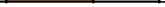 Bez červeně označených položek- cena bez opravy brzdPříloha č. 2Údaje, které jsou součástí ujednání a nebudou zveřejněny v Registru smluv:Krajská správa a údržba silnic Vysočiny, příspěvková organizace00090450Číslo účtu:Osobou pověřenou jednat jménem objednatele ve věcech plnění:Jméno, příjmení:Telefon (GSM):E-mail:Jméno, příjmení:Telefon (GSM):E-mail:Uvedená osoba pověřená jednat jménem objednatele je oprávněna k jednání za sebe pověřit zástupce.Obchodní firma:	ICOM transport, a.s.IČO:	46346040Číslo účtu:Osobou pověřenou jednat jménem poskytovatele ve věcech plnění:Jméno, příjmení:Telefon (GSM):E-mail:Uvedená osoba pověřená jednat jménem poskytovatele je oprávněna k jednání za sebe pověřit zástupce.SMLOUVA O DÍLOServis vozidel Mercedes BenzČlánek 1Smluvní stranyObjednatel:Krajská správa a údržba silnic Vysočiny, příspěvková organizacese sídlem:Kosovská 1122/16, 586 01 Jihlavazastoupený:Ing. Radovanem Necidem, ředitelem organizaceIČO:00090450DIČ:CZ00090450Zřizovatel:Kraj VysočinaaPoskytovatel:ICOM transport a.s.se sídlem:Jiráskova 1424/78, 587 32 Jihlavazastoupený:Kateřinou Kratochvílovou, předsedkyní představenstva Zdeňkem Kratochvílem, místopředsedou představenstvaIČO:46346040DIČ:CZ46346040Údaje z vozidlaÚdaje z vozidlaÚdaje z vozidlaÚdaje z vozidlaÚdaje z vozidlaÚdaje z vozidlaÚdaje z vozidlaÚdaje z vozidlaÚdaje z vozidlaÚdaje z vozidlaÚdaje z vozidlaVozidloRZStav KmStav Mthčasovámotorpřevodovkarozdělovacívzduchovýfiltr pevnýchpřednízadníbrzdybrzdybrzdyOkresStanovištěMístoTermínCena servisu bez DPH8 20238 2023údržbamotorpřevodovkapřevodovkafiltrčásticnápravanáprava 1náprava 1náprava 2náprava 3vozidlaO6 -O3 -O2 -O2 -O2 -O1 - dle údržbovéhoO2 -O2 -O1 -O1 -HavlíčkůvHavlíčkůvMercedes Benz Arocs 4x46J2 310746 2882 0716.9.2023,6.9.2023,5.9.2027,5.9.2027,1.9.2023,O1 - dle údržbového1.9.2023,1.9.2023,1.4.2024,1.4.2024,XBrodBrodHB70424,67810 km830 km28000 km28000 km660 kmlistu660 km660 km5100 km5100 kmBrodBrodO6 -O3 -O2 -O2 -O2 -O1 - dleO2 -O2 -O1 -O1 -HavlíčkůvBrodMercedes Benz Arocs 4x46J2 312935 1462 5266.9.2023,6.9.2023,5.9.2027,5.9.2027,1.9.2023,údržbového1.9.2023,1.9.2023,28.9.2030,12.9.2033,XHavlíčkůvBrodLedeč n. S.HB70424,67410 km420 km28000 km28000 km330 kmlistu330 km330 km40 000 km56 000 kmHavlíčkůvBrodO7 -O3 -O2 -O2 -O3 -O1 - dleO2 -O3 -O1 -O2-O2-HavlíčkůvBrodMercedes Benz Arocs 6x66J2 312696 3413 7066.9.2023,10.9.2023,5.9.2027,5.9.2027,31.8.2023,údržbového31.8.2023,31.8.2023,18.2.2033,5.6.2029,20.11.2028,HavlíčkůvBrodChotěbořCH75555830 km1000 km58000 km58000 km700 kmlistu700 km700 km140000 km87000km79000kmHavlíčkůvBrodO6 -O3 -O2 -O2 -O2 -O1 - dleO2 -O2 -O1 -O2-O2-HavlíčkůvBrodMercedes Benz Arocs 6x66J2 312481 2362 9326.9.2023,30.8.2023,5.9.2027,5.9.2027,31.8.2023,údržbového31.8.2023,31.8.2023,6.9.2029,20.6.2026,20.6.2026,HavlíčkůvBrodChotěbořCH75555460 km350 km32000 km32000 km520 kmlistu520 km520 km83000 km48000km48000kmHavlíčkůvBrodO6 -O3 -O2- 4.9.2027,02-O2 -O1 - dleO2 -O2 -O2-O2-O2-Mercedes Benz Arocs 6x66J7 658484 3013 4505.9.2023,3.9.2023,O2- 4.9.2027,4.9.2027,4.9.2023,údržbového4.9.2023,4.9.2023,25.6.2029,20.6.2026,20.6.2026,JihlavaTelčJI75555Mercedes Benz Arocs 6x66J7 658484 3013 4505.9.2023,3.9.2023,57000 km4.9.2027,4.9.2023,údržbového4.9.2023,4.9.2023,25.6.2029,20.6.2026,20.6.2026,JihlavaTelčJI755551000 km1000 km57000 km57.000 km11.00 kmlistu1100 km1100 km98000km48000km48000km0603-02-02-02-O1 - dle02-02-02-02-02 -Mercedes Benz Arocs 6x66J2 312096.6143.2605.9.2023,2.9.20234.9.20274.9.20277.9.2023údržbového7.9.20237.9.20232.3.202712.3.20247.9.2024JihlavaJihlavaJI755551000 km900 km76.000 km76.000 km1.300 kmlistu1.300 km1.300 km58.000 km10.000 km19.000 kmO6 -O3 -O2 -O2 -O2 -O1 - dleO2 -O2 -O2 -O2 -O2 -Mercedes Benz Arocs 6x66J2 312389 2123 5157.9.2023,2.9.2023,6.9.2027,6.9.2027,7.9.2023,údržbového7.9.2023,7.9.2023,12.9.2029,10.6.2028,15.8.2026,JihlavaBystřice n.P.ZR75555740km570 km48000km48000km980 kmlistu980km980km91000km72000km44000kmO6 -O3 -O2 -O2 -O2 -O1 - dleO2 -O2 -O2 -O2 -Mercedes Benz Arocs 4x46J2 311260 9532 4188.9.2023,13.9.2023,7.9.2027,7.9.2027,2.9.2023,údržbového2.9.2023,2.9.2023,8.8.2027,31.8.2026,XPelhřimovPelhřimovPE70424,67660 km750 km42000 km42000 km500 kmlistu670 km500 km37000km32000kmO6 -O3 -O2 -O2 -O2 -O1 - dleO2 -O2 -O1 -O1 -Mercedes Benz Arocs 4x46J2 312859 4513 7968.9.2023,13.9.2023,7.9.2027,7.9.2027,2.9.2023,údržbového2.9.2023,2.9.2023,17.7.2026,18.1.2028,XPelhřimovPelhřimovPE70424,67640km750 km41000km41000km500 kmlistu520km520km29000 km44000 km06O3 -O2 -O2 -O2 -O1 - dleO2 -O2 -O1 -O1 -Mercedes Benz Arocs 4x46J2 310841 2333 1955.9.2023,14.9.2023,7.9.2027,7.9.2027,3.9.2023,údržbového3.9.2023,3.9.2023,20.6.2029,4.6.2031,XPelhřimovHumpolecPE70424,67420 km620 km31000 km31000 km420 kmlistu420km420km40000 km54000km06O3 -O2 -O2 -O2 -O1 - dleO2 -O2 -O1 -O1 -O1 -Mercedes Benz Arocs 6x66J2 312295 9122 9939.9.2023,14.9.2023,8.9.2027,8.9.2027,3.9.2023,údržbového3.9.2023,3.9.2023,6.11.2029,16.10.2029,19.12.2031,PelhřimovHumpolecPE75555970 km1200 km62000 km62000 km820 kmlistu820km820km100000 km100000 km130000 kmO6 -O3 -O2 -O2 -O2 -O1 - dleO2 -O2 -O1 -O1 -Mercedes Benz Arocs 4x46J2 310568 4084 0348.9.2023,14.9.2023,7.9.2027,7.9.2027,4.9.2023,údržbového4.9.2023,4.9.2023,18.1.2025,29.12.2028,XPelhřimovPacovPE70424,67650 km1000 km40000 km40000 km710 kmlistu750 km710 km16000 km45000 km06-03-02-02-02-O1 - dle02-02-01-01-Mercedes Benz Arocs 4x46J2 310945.8311.88913.9.20237.9.202312.9.202712.9.202710.9.2023údržbového10.9.202310.9.202319.3.203120.9.2033XTřebíčNáměšť n. O.TR70424,67720 km470 km35.000 km35.000 km540kmlistu600 km540 km59.000 lm78.000 km06-03-02-02-02-O1 - dle02-03-02-Mercedes Benz Arocs 4x46J2 310436.0752 94313.9.20237.9.202312.9.202712.9.202710.9.2023údržbového10.9.202310.9.202359.00011.1.2029XTřebíčTřebíčTR70424,67500 km430 km26.000km26.000km410 kmlistu410 km410 km35.000 km07-03-02-02-03 -10.9.20231.600 kmO1 - dle04 -04-02-02-03-Mercedes Benz Arocs 6x66J2 3125129.7874 34420.9.20237.9.202312.9.202712.9.202703 -10.9.20231.600 kmúdržbového1.1.202410.9.202320.3.202516.5.202427.4.2024TřebíčTřebíčTR755551.900km14.200 km80.000km80.000 km03 -10.9.20231.600 kmlistu8.700 km1.60036.000 km17.000 km14.000 kmO6 -O2 -O2 -O2 -O2 -O1 - dleO2 -O2 -O1 -O1 -Žďár nad SázavouMercedes Benz Arocs 4x46J2 311561 0203 8647.9.2023,8.9.2023,7.9.2027,7.9.2027,9.9.2023,údržbového9.9.2023,9.9.2023,28.9.2030,12.9.2033,XŽďár nad SázavouBystřice n.P.ZR38876840 km970 km40000 km40000 km950 kmlistu950 km950 km40 000 km56 000 kmŽďár nad SázavouO6 -O3 -O2 -O2 -O2 -O1 - dleO2 -O2 -O1 -O1 - 24.11.Žďár nadŽďár nadMercedes Benz Arocs 4x46J2 310652 3821 8847.9.20237.9.20236.9.200276.9.200279.9.2023údržbového9.9.20239.9.20236.5.20392038 130000XŽďár nadŽďár nadZR70424,67Mercedes Benz Arocs 4x46J2 310652 3821 8847.9.20237.9.20236.9.200276.9.200279.9.2023údržbového9.9.20239.9.20236.5.20392038 130000XSázavouSázavouZR70424,67850 km820 km45000 km45000 km720 kmlistu720 km720 km130000 kmkmSázavouSázavouO6 -O3 -O2 -O2 -O2 -O1 - dle údržbovéhoO2 -O2 -O1 -O1 -Žďár nadŽďár nadMercedes Benz Arocs 4x46J2 311658 6603 9627.9.20238.9.202306.09.202706.09.20278.9.2023O1 - dle údržbového8.9.20238.9.202328.11.202715.5.2031XSázavouSázavouZR70424,67Mercedes Benz Arocs 4x46J2 311658 6603 9627.9.20238.9.202306.09.202706.09.20278.9.20238.9.20238.9.202328.11.202715.5.2031XSázavouSázavouZR70424,67560 km600 km39000 km39000 km600 kmlistu650 km650 km4200 km76000 kmSázavouSázavouO6 -O3 -O2 -O2 -O2 -O1 - dleO2 -O2 -O1 -O1 -Žďár nad SázavouMercedes Benz Arocs 4x46J2 311452 5443 69612.9.2023,9.9.2023,11.9.2027,11.9.2027,11.9.2023,údržbového11.9.2023,11.9.2023,28.11.2030,28.11.2030,XŽďár nad SázavouVelká BítešVM70424,67830 km780 km38000 km38000 km870 kmlistu870 km870 km65000 km65000 kmŽďár nad SázavouO6 -O3 -O2 -O2 -O2 -O1 - dleO3 -O2 -O1 -O1 -O1 -Žďár nadMercedes Benz Arocs 6x66J2 311765 8683 87412.9.2023,9.9.2023,11.9.2027,11.9.2027,11.9.2023,údržbového11.9.2023,11.9.2023,8.10.2025,8.10.2025,4.12.2026,Žďár nadVelké MeziříčíVM75555Mercedes Benz Arocs 6x66J2 311765 8683 87412.9.2023,9.9.2023,11.9.2027,11.9.2027,11.9.2023,údržbového11.9.2023,11.9.2023,8.10.2025,8.10.2025,4.12.2026,SázavouVelké MeziříčíVM755551000 km940 km46000 km46000 km1100 kmlistu1100 km1100 km24000 km24000 km36000 kmSázavou